Α Ν Α Κ Ο Ι Ν Ω Σ Η Σας ενημερώνουμε ότι σήμερα 27-2-2024, διαπιστώθηκαν βλάβες στο δίκτυο ύδρευσης στις περιοχές : Βαρδάνια κλειστό γυμναστήριο και  στην διασταύρωση Φρυνίου και Απόλπαινας .Προς αποκατάσταση της υδροδότησης θα γίνει διακοπή νερού, η οποία θα διαρκέσει μέχρι το πέρας των εργασιών.Ευχαριστούμε για την κατανόηση.							ΑΠΟ ΤΟ ΔΗΜΟ ΛΕΥΚΑΔΑΣΕΛΛΗΝΙΚΗ ΔΗΜΟΚΡΑΤΙΑ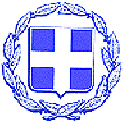 ΝΟΜΟΣ ΛΕΥΚΑΔΑΣΔΗΜΟΣ ΛΕΥΚΑΔΑΣΔΝΣΗ ΤΕΧΝΙΚΩΝ ΥΠΗΡΕΣΙΩΝΤΜΗΜΑ ΥΔΡΕΥΣΗΣ & ΑΠΟΧΕΤΕΥΣΗΣΛευκάδα   27-2-2024